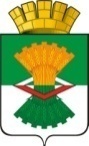 АДМИНИСТРАЦИЯМАХНЁВСКОГО МУНИЦИПАЛЬНОГО ОБРАЗОВАНИЯПОСТАНОВЛЕНИЕ13 мая 2019 года                                                                                                № 372п.г.т. МахнёвоО внесении изменений в постановление Администрации Махнёвского муниципального образования от 15 июля 2016 года № 571 «О комиссии по предупреждению и ликвидации чрезвычайных ситуаций и обеспечению пожарной безопасности на территории Махнёвского муниципального образования» (с изм. от 21.09.2016 №773, от 24.11.2016 №953, от 22.08.2017 №568, от 15.12.2017 №895)В связи со сменой кадрового состава в Администрации Махнёвского муниципального образования, руководствуясь Уставом Махнёвского муниципального образования,ПОСТАНОВЛЯЮ:	1.	Внести в постановление Администрации Махнёвского муниципального образования от 15 июля 2016 года № 571 «О комиссии по предупреждению и ликвидации чрезвычайных ситуаций и обеспечению пожарной безопасности на территории Махнёвского муниципального образования» (с изм. от 21.09.2016 г. №773, от 24.11.2016 г. №953,                           от 22.08.2017 г. №568, от 15.12.2017 №895) следующие изменения:Приложение №2 изложить в следующей редакции (прилагается).Опубликовать настоящее постановление в газете «Алапаевская искра» и разместить на официальном сайте Махнёвского муниципального образования в сети «Интернет».	3. Контроль за исполнением настоящего постановления оставляю за собой.Глава Махнёвского муниципального образования                                                               А.В. ЛызловПриложение к постановлению Администрации Махнёвского муниципального образования от 13.05.2019 № 372Состав комиссии по предупреждению и ликвидации чрезвычайных ситуаций и обеспечению пожарной безопасности на территории Махнёвского муниципального образованияПримечание: при переводе члена Комиссии на другой участок работы по основной должности лицо, назначенное на его должность (или исполняющее его обязанности), автоматически становится членом Комиссии с возложением на него соответствующих функциональных обязанностей. 1.Лызлов Александр ВикторовичГлава Махнёвского муниципального образования, председатель комиссии2.Онучин Александр ВасильевичЗаместитель главы Махнёвского муниципального образования (по строительству, ЖКХ, архитектуре, благоустройству и охране окружающей среды), заместитель председателя комиссии3.КутеневОлег АнатольевичНачальник отдела ГО, ЧС и МР Администрации Махнёвского муниципального образования, секретарь комиссииЧлены комиссии:Члены комиссии:Члены комиссии:4.Абрамов Дмитрий ВалерьевичНачальник отделения УФСБ России по Свердловской области в городе Алапаевске (по согласованию)5.Болдырев Александр ВладимировичНачальник МО МВД России «Алапаевский» (по согласованию)6.МухаевАлександр ВладимировичАлапаевский городской прокурор (по согласованию)7.Фомин Евгений СергеевичНачальник ОНДиПР МО Алапаевское, МО г. Алапаевск, Махнёвского МО УНДиПР ГУ МЧС России по Свердловской области(по согласованию)8.Молдован Виктор ЮрьевичНачальник Государственного казенного пожарно-технического учреждения Свердловской области «Отряд противопожарной службы Свердловской области № 15» (по согласованию)9.Литвиненко Юлия ЮрьевнаНачальник Алапаевского отдела Управления Роспотребнадзора по Свердловской области (по согласованию)10.ВетошкинРоманНиколаевичГлавный врач ГБУЗ СО «Махневская районная больница»11.Черемисин Александр СергеевичНачальник отдела ЕДДС МКУ по обслуживанию ОМС Махнёвского муниципального образования12.ШмелёваОльга ВладимировнаВедущий специалист отдела ГО, ЧС и МР Администрации Махнёвского муниципального образования13.МулинВалерий ВикторовичДиректор МУП «ЖКХ» 14.Колотвин Владимир ВасильевичДиректор МУП «Теплосистемы» 15.Берстенев Анатолий НиколаевичНачальник отдела строительства, ЖКХ, архитектуры, благоустройства и охраны окружающей среды Администрации Махнёвского муниципального образования16.Козуб Светлана АлександровнаНачальник отдела экономики и потребительского рынка Администрации Махнёвского муниципального образования17.Палаумов Алексей ВладимировичДиректор МОО «ДПО Махнёвского муниципального образования»18.Белоусов Александр НиколаевичРуководитель ГБУ СО «Алапаевская ветеринарная станция по борьбе с болезнями животных» (по согласованию)